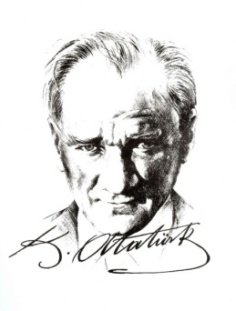 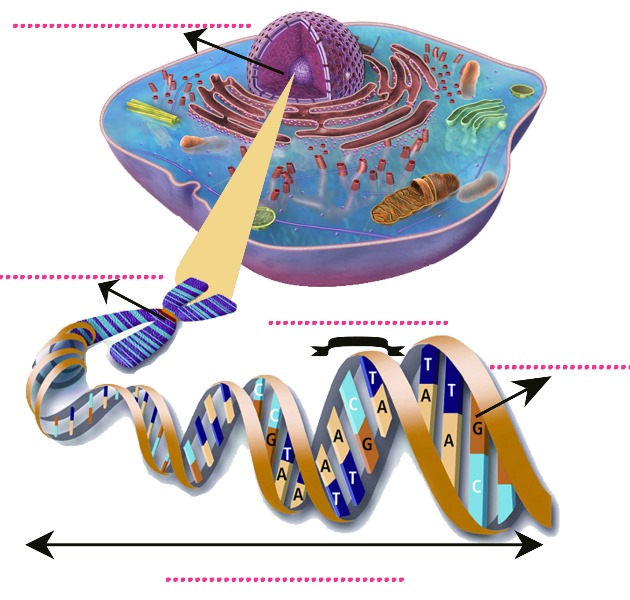 3) Verilen görselde Dünya’nın konumuna göre hangi mevsimler yaşanmaktadır? 8x2=16 puan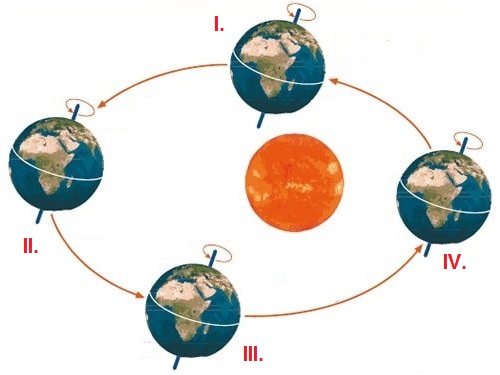 4) Melez düzgün tohumlu bir bezelye ile buruşuk bezelyenin çaprazlanması sonucu oluşan bezelyelerin  genotip ve fenotiplerini yazınız.   ( Düzgün tohum, buruşuk tohuma baskındır) 10 puan5) Verilen örneklerin Mutasyon mu , Modifikasyon mu olduğunu boş bırakılan yerlere yazınız.12puan6) Aşağıda verilen bilgileri okuyarak karşılarına “iklim” ya da “hava olayları”ndan uygun olanını yazınız.  6x2=12puanBitlis’de kışlar soğuk ve karlı, yazın sıcak ve kurak geçer.____________________Aydın’da bu öğlen gök gürültülü sağanak yağış bekleniyor._________________Karadeniz bölgemiz en çok yağış alan bölgemizdir.___________________Ekvator ve ekvatora yakın bölgeler her mevsim yağış alır.____________________Aşırı yağıştan dolayı okullar yetkililer tarafında 1 gün süre ile tatil edildi._________________Türkiye yarından itibaren balkanlardan gelen soğuk havanın etkisi altına girecek._______________ 7) 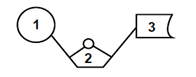 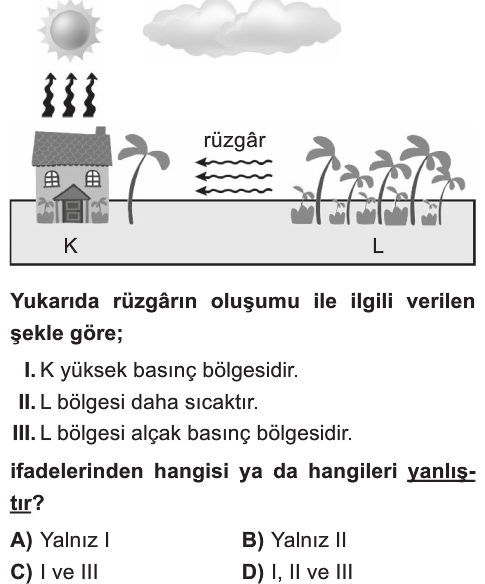 8)Yukarıdaki şekle göre yandaki ifadelerin yanına doğru ise D, yanlış ise Y harfi yazınız. 10 puan9) 1200 tane nükleotidden oluşan bir DNA molekülünde  150 tane adenin nükleotid olduğuna göre;a)  Timin nükleotid sayısı kaçtır?...........................................................................................................(3puan)b)  Guanin ve Sitozin nükleotid sayısı kaçtır? ……………………………………………………………..(3 puan).c)  Toplam şeker sayısı ve toplam fosfat sayısı kaçtır? ……………………………………………….…(4 puan).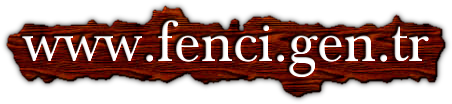 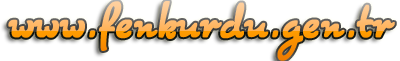 Daha fazla yazılı sorusu ve evraka  https://www.facebook.com/groups/fenkurduöğretmen grubumuzdan ulaşabilirsiniz.Güneş altında kalan insanların bronzlaşması………………………………………Bazı çocukların down sendromlu olması……………………………………………..Sirke sineklerinin kanatlarının 160C ‘ta düz, 250C’de kıvrık şekilli olması……………………………………………..Spor yapan kişilerin kaslarının gelişmesi………………………………………………….Hemofili hastası olan kişiler…………………………………………………Ortanca çiçeklerinin asidik toprakta kırmızı, bazik toprakta mavi olması………………………………………………………